FACTSHEET TEMEPERATUURBEHEERSING BEDEKTETEELT Let op alle cursieve teksten vervangen door je eigen teksten, bespreek dit ook met je stagebedrijf (foto van jou w gewas)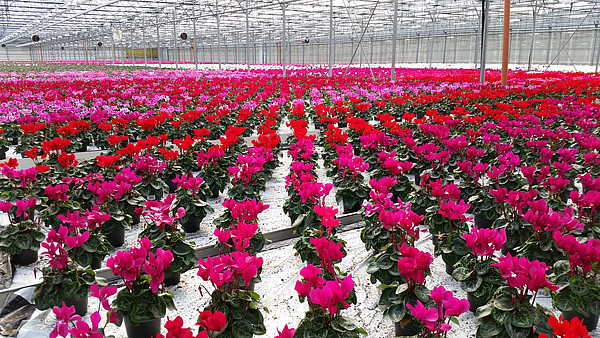  (foto van jou w gewas)Gewas:-Nederlandse en Latijnse naamStudent:Klas:Gewasomschrijving :-Geef een omschrijving van dit gewas, hoe wordt het geteeld en waarvoor wordt het gebruikt? Lage temperatuur:-Wat is de minimale temperatuur voor dit gewasTemperatuur instelling:-De temperatuur instellingen voor dit gewas die gedurende 24 uur ingesteld moet worden ( afhankelijk van de groeifase)-De relatie tussen licht en temperatuur instellingen-Mogelijkheden om gebruik te maken van temperatuur integratie.-Het effect van Dif op het gewas. Indien geen effect: uitleggen waarom.-Het effect van Drop op het gewas. Indien geen effect: uitleggen waarom.Bewaartemperatuur:-Belang van de temperatuur na oogsten op het product (hoe te bewaren voor dat het verkocht wordtVocht:- Effect van hoge luchtvochtigheid in het gewas-Teeltmaatregelen om vocht problemen te voorkomen.-Klimaat instellingen om vochtproblemen te voorkomen